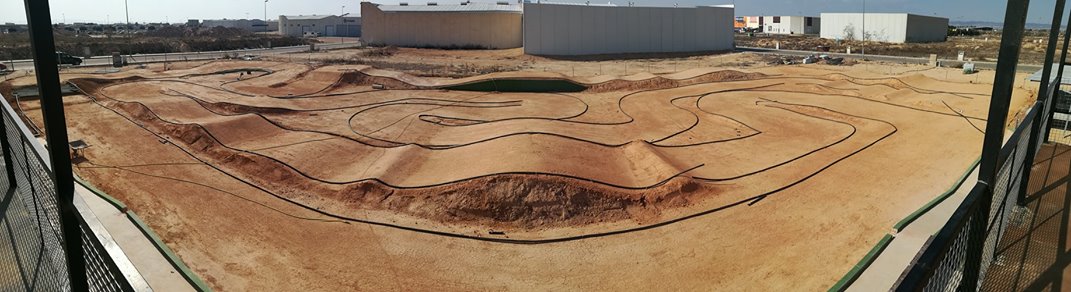         CAMPEONATO DE ESPAÑA 1/8TTE                                        RC ROLDAN            3ª PRUEBA PUNTUABLE              10 Y 11 DE OCTUBRE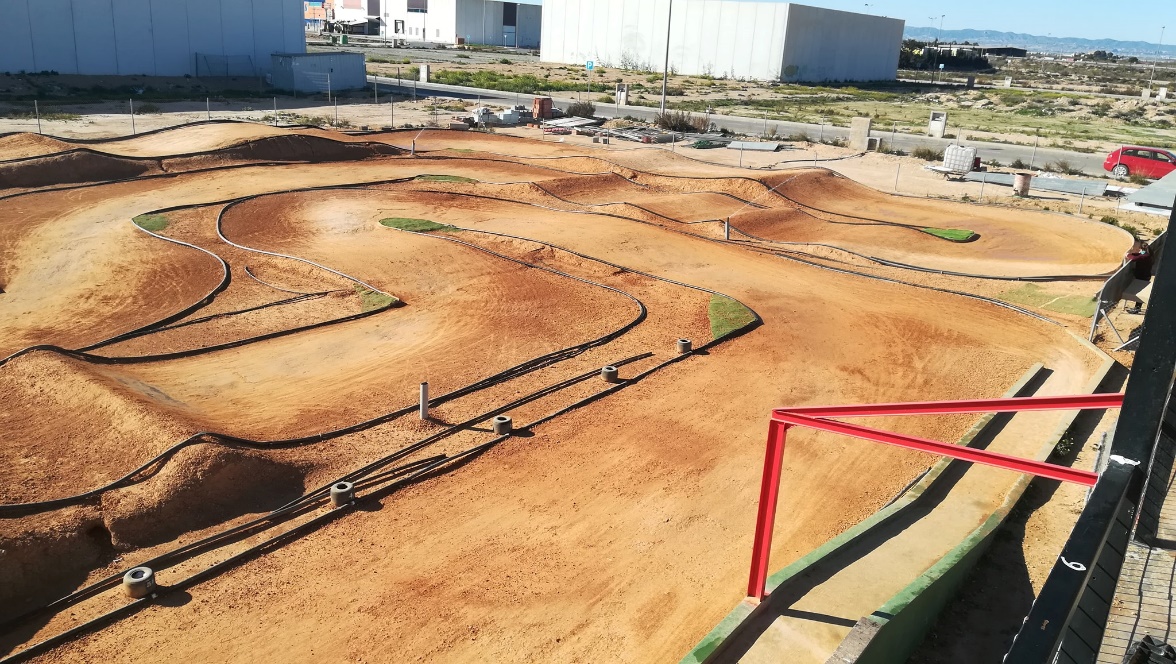 DESDE EL CLUB AUTOMODELISMO RADIO CONTROL RC ROLDAN TENEMOS EL GUSTO DE INVITAROS A LA PRUEBA DEL CAMPEONATO DE ESPAÑA 1/8TT ECO, QUE SE CELEBRARA EN NUESTRAS INSTALACIONES EN LOS PROXIMOS DIAS 10 Y 11 DE OCTUBRE.PREINSCRIPCIONESLAS PREINSCRISCIONES PARA ESTA CARRERA SE PODRAN EFECTUAR HASTA LAS 22:00H DEL LUNES 5 DE OCTUBRE DE 2020 POR INTERNET EN LA PAGINA WWW.AECAR.ORGEL PAGO DE LOS 45€ DE LA INSCRIPCION Y POR MEDIO DE TRANSFERENCIA A LA CUENTA, SI EXISTIESE ALGUN TIPO DE DUDA CONTACTAR CON:RAMON GIL: 666489104CORREO ELECTRONICO PARA ENVIAR RESGUARDOS:           CAJA RURAL: ES53 3058 0990 2927 5481 8995 LOS PILOTOS QUE PARTICIPEN EN EL CAMPEONATO +40  Y JUNIOR DEBEN INDICARLO EN LA PREINCRIPCION. SERA OBLIGATORIO ESPECIFICAR NUMERO DE TRANSPONDER Y LICENCIA EN LA INSCRIPCION.                                  SABADO:08:00 – APERTURA DE CIRCUITO09:00 – COMIENZO DE ENTRENOS CONTROLADOS(5 ENTRENOS),MANGAS DE RECOLOCACION, VERIFICACIONES TECNICAS Y ENTREGAS DE ACREDITACIONES. AL ACABAR LOS ENTRENOS CONTROLADOS SE PROCEDE A REALIZAR MANGA CLASIFICATORIA                            DOMINGO2 MANGAS CLASIFICATORIASCELEBRACION DE FINALES Y ENTREGA DE PREMIOS.                       NORMAS DE CARRERA:LA CARRERA BAJO NORMAS DE A.E.C.A.R  DE ACUERDO A LA NORMATIVA BASICA DE CAMPEONATO DE ESPAÑA 1/8 T.T ECO 2020 EN VIGOR.SERA IMPRESCINDIBLE POSEER LICENCIA AECAR 2020LAS RECLAMACIONES SE HARAN A TRAVES DEL DELEGADO DE PILOTOS, PREVIO PAGO 50€ DE FIANZA.LA ORGANIZACIÓN PODRA CAMBIAR HORARIOS, EN CASO DE NECESIDAD.ORGANIZACIÓN:PRESIDENTE DEL CLUB:JUAN AZORIN SORIANODELEGADO NACIONAL: ROBERTO GARCÍA SAEZDIRECTOR DE CARREA:  POR DETERMINARREFREE: POR DETERMINARVERIFICACION: POR DETERMINARCRONOMETRAJE:  POR DETERMINARDELEGADO DE PILOTOS: SE ELIGE EL DIA DE LA CARRERA                        DATOS DEL CIRCUITO:BOXES CUBIERTOS CON CAPACIDAD PARA 150 PERSONAS(REDUCIDO POR SITUACIÓN COVID)CASETA DE CRONOMETRAJE  Y VERIFICACION.PODIUM PARA 15 PERSONAS Y REFREE.(REACONDICIONADO POR SITUACIÓN COVID)ASEOS ACONDIONADOS.AGUA Y ZONA DE LIMPIEZA.ZONA DE APARCAMIENTO.AMPLIAS ZONAS DE LAS INSTALACIONES.VALLA DE DELIMITACION DE CIRCUITO.RIEGO AUTOMATIZADO POR ASPERSORES.SERVICIO DE CANTINA   INSTALACIONES DEL CIRCUITO: CANTINA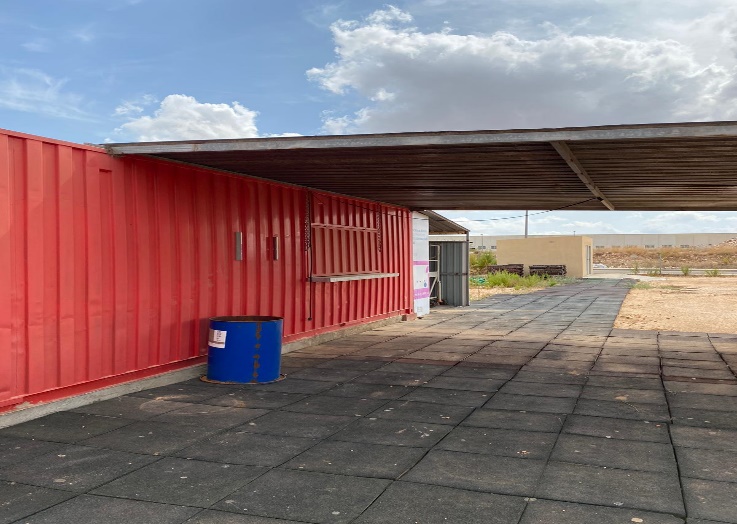 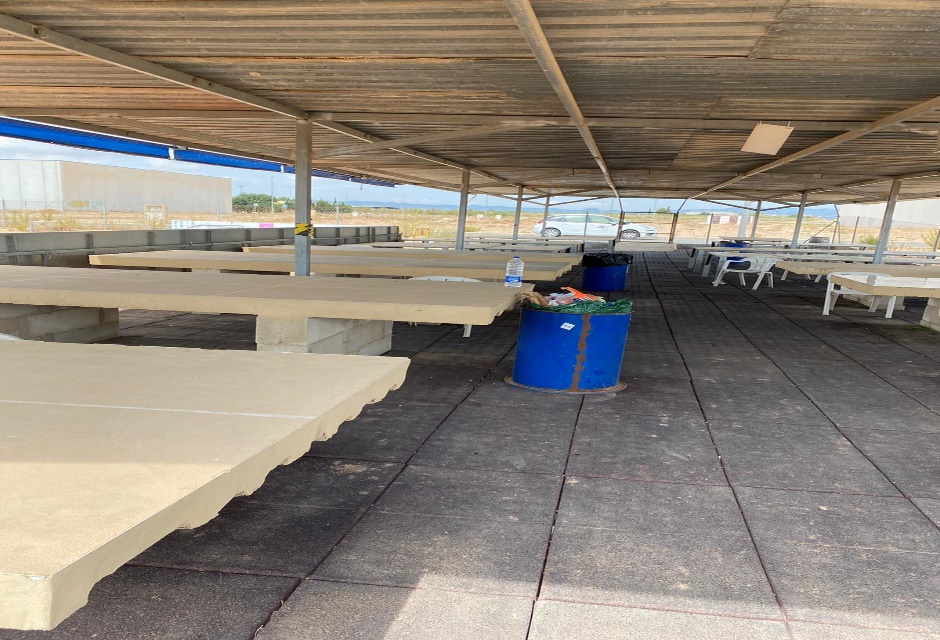 BOXES CON SU TECHADO PARA SOMBRAJE.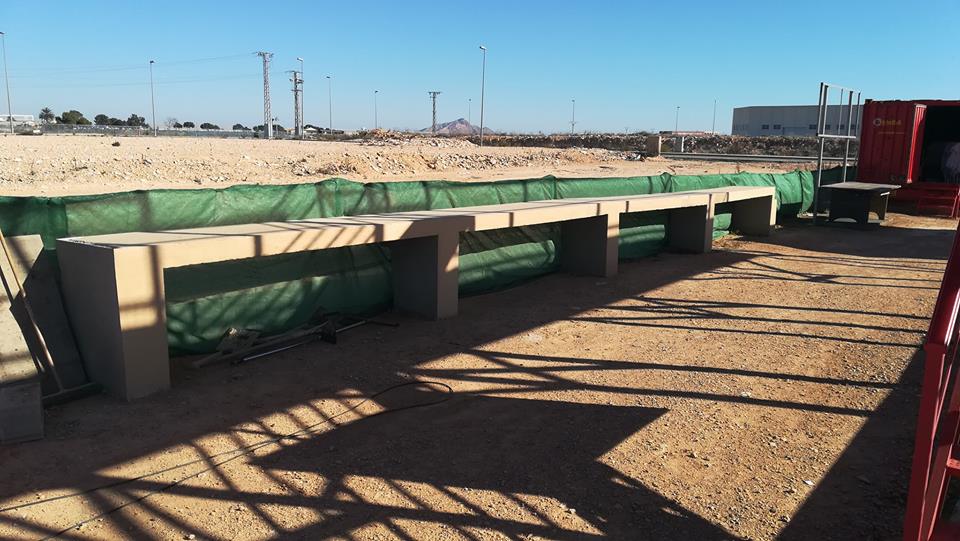 ZONA DE PRECALENTAMIENTO. ZONA DE SOPLADO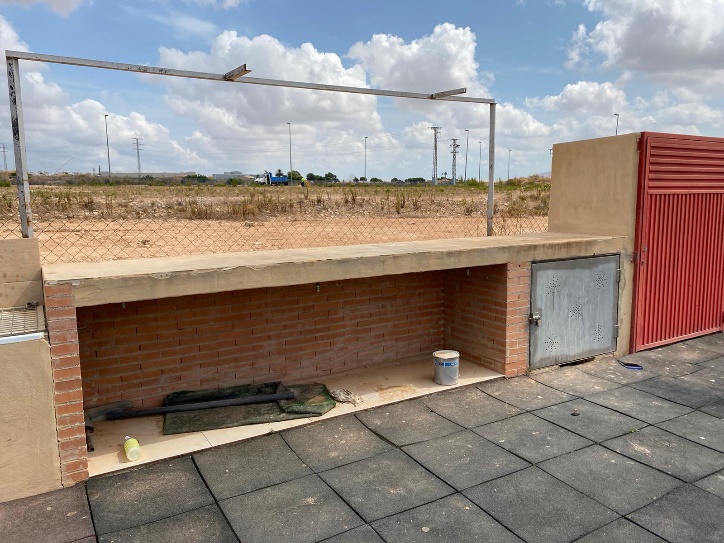 LOCALIZACION DEL CIRCUITO:COORDENADAS: 37.805834, - 1.011655CALLE: MANUEL BALLESTER BOIX,6, 30709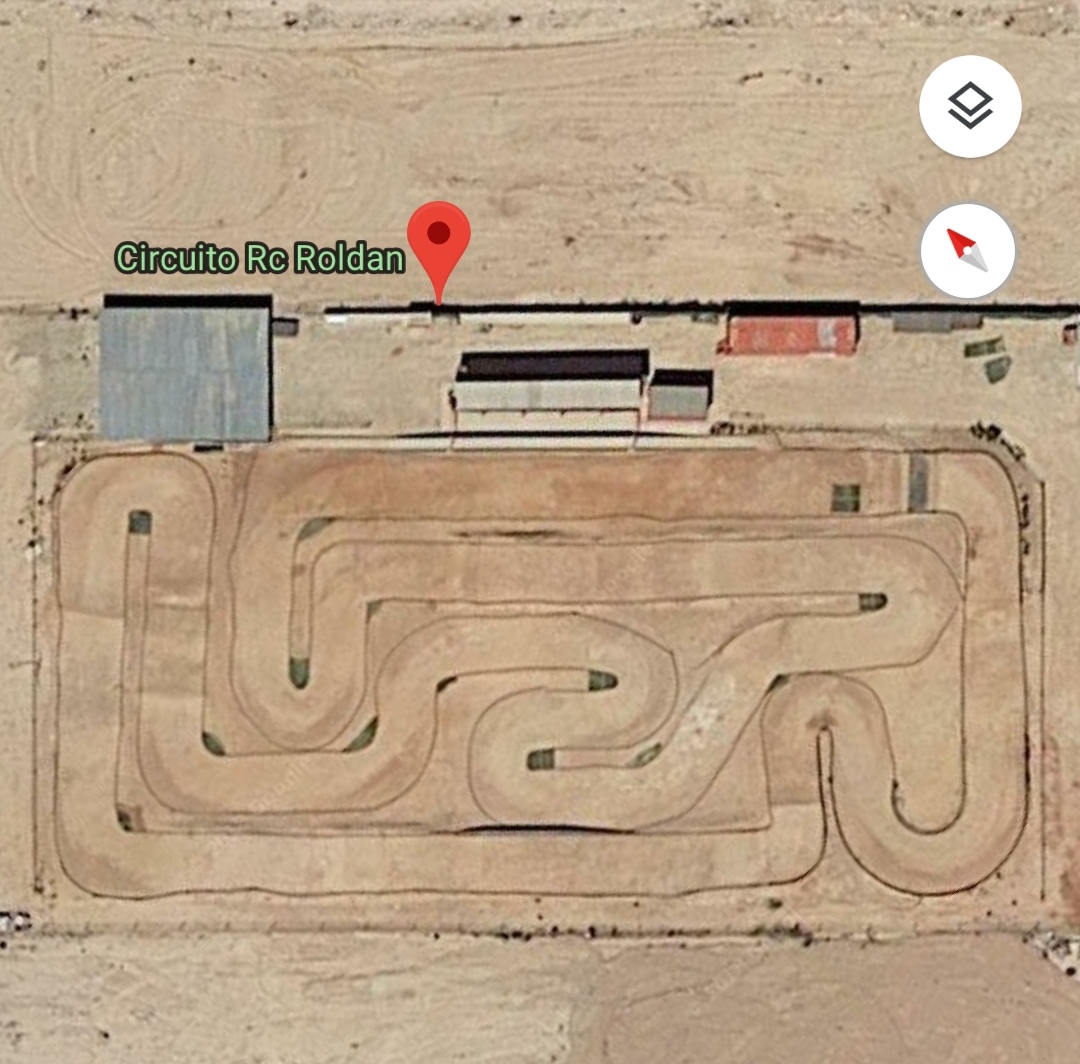 HOTELESGALEIA MAR MENOR: 968041840  (TORRE PACHECO)HOTEL VENTA EL PUERTO: 968383061 (AUTOVIA MURCIA)APARTAMENTOS 525 :968574760 (LOS ALCAZARES)